Publicado en Madrid el 29/03/2023 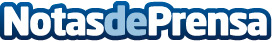 La chef Carolina Sánchez propone una receta con chocolates Paccari para descubrir la gastronomía ecuatoriana La calidad de Paccari lo ha llevado a recibir cerca de 400 galardones y a ser un producto utilizado en la alta gastronomía de España, como es el caso del restaurante Ikaro de la chef Carolina SánchezDatos de contacto:Rocío Torija Señoret633443746Nota de prensa publicada en: https://www.notasdeprensa.es/la-chef-carolina-sanchez-propone-una-receta Categorias: Gastronomía Sociedad Madrid Entretenimiento Consumo http://www.notasdeprensa.es